RATU NAVULA COLLEGEYEAR 10  BASIC SCIENCEWEEK 1 (28/06) – WEEK 2 (09/07) 2021INSTRUCTIONSGreetings my year 10 Basic Science students, I hope that you have been enjoying your home stay holidays. I know that pen and paper is on hold but I would like to encourage you to try and spend at least few hours to go through your notes and complete the prepared set of notes before 15/06.No need for you to copy the notes. Just get hold of some highlighters in order to highlight important points.Since most of you are well acquainted with the net ,this will be a very good time to cruise the net and goggle search some science topics and terms  at home in the convenience of your room, thus, bringing school laboratory closer to you.Ask your parents and guardian to assist you at home. Stay safe and follow the COVID -19 Rules and Regulations. Looking forward to seeing all of you after the lockdown period. Praying for your safety.Lesson 18 /19       Conservation Methods(2 hours)L/O Explain the traditional and contemporary methods of conserving the marine ecosystem for its protection.Traditional MethodsIndigenous methods of cultivating crops, food preservation and traditional fishing methods in conservation. Example:Traditional fishing methods: harpoons, throw nets, drag nets, fish drive(yavirau), Cultivation Methods: shift cultivation- moving from a used land to another un used land for farming, Rotation cultivation – Replacing a crop with another e.g. dalo replaced with yams or cassava. Mulching – adding mulch prevents erosion. Growing grass on slopes- prevents soil from being washed away. Terrace cropping- slows down and gives water time to be absorbed into the soil and enriching the soil.Preservation Methods: Preservation of staple carbohydrates foods by cooking in a pit Davuke or lovo). Drying and grilling of fish. Storing pickles in coconut milk.Contemporary MethodsModern methods of conservation. Example:Protect animals and plant species by introducing laws.Restore wastelands and country sites.Restore areas naturally e.g. reintroducing species.Replace by using alternative resources for coal and oil e.g. solar energy.Preserving rare animals in nature reserves and zoos.Recycling or reprocessing of unwanted products (e.g. newspapers, scrap metals, glass and sewage).Lesson 20/21                  Public Awareness and Career(2 hours)L/O   Raising awareness to educate the community on conservation and exploring career opportunities in the field of medical and environment.Ways of Raising Public Awareness SeminarsWorkshops/conferencesAwareness of materials (brochures, posters, videos, stickers etc.)ExhibitionsPublic awareness eventsVisitors daysField daysMedia ( news papers, radio, TV)Websites and other internet based toolsCareers opportunities in the Medical and Environment fieldEnvironmentalist, botanist, zoo keeper,  Ecologist, biologist, nurse, science teacher, doctor, pharmacist, chemist etc.Student ActivityPrepare an A-4 size poster on conservation.STRAND 2:                       MATTERLesson 22        Structure and constituents of an atom (2hours)L/O : Explore and identify the structure of an atomStructure of an atom                                                                  electron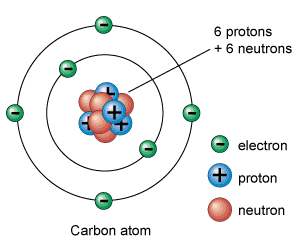 An atom is the smallest particle of something that cannot be divided. It is the building block of matter.Protons- positively charged ion, tightly packed together in the nucleus.Neutrons – are neutral particle (no charge), found in the nucleus.Electrons – negatively charged ion, moves around the nucleus in shells or orbit.Protons and neutrons are heavier than electrons. The negatively charged electron balances the positive charged proton .i.e. the number of protons is equal to the number of electrons. For e.g. the above carbon atom have 6 protons, therefore, the number of electrons is also 6.Student ActivityFill in the blanks:The positively charged particles are called_______. The negatively charged particles are called________. The number of protons and the number of electrons in an atom are________. Protons and neutrons are present in the________.esson 23 - The Periodic Table (2 hours)L/O – Identify the elements in the periodic table with relation to their atomic number and mass number.PERIODIC TABLE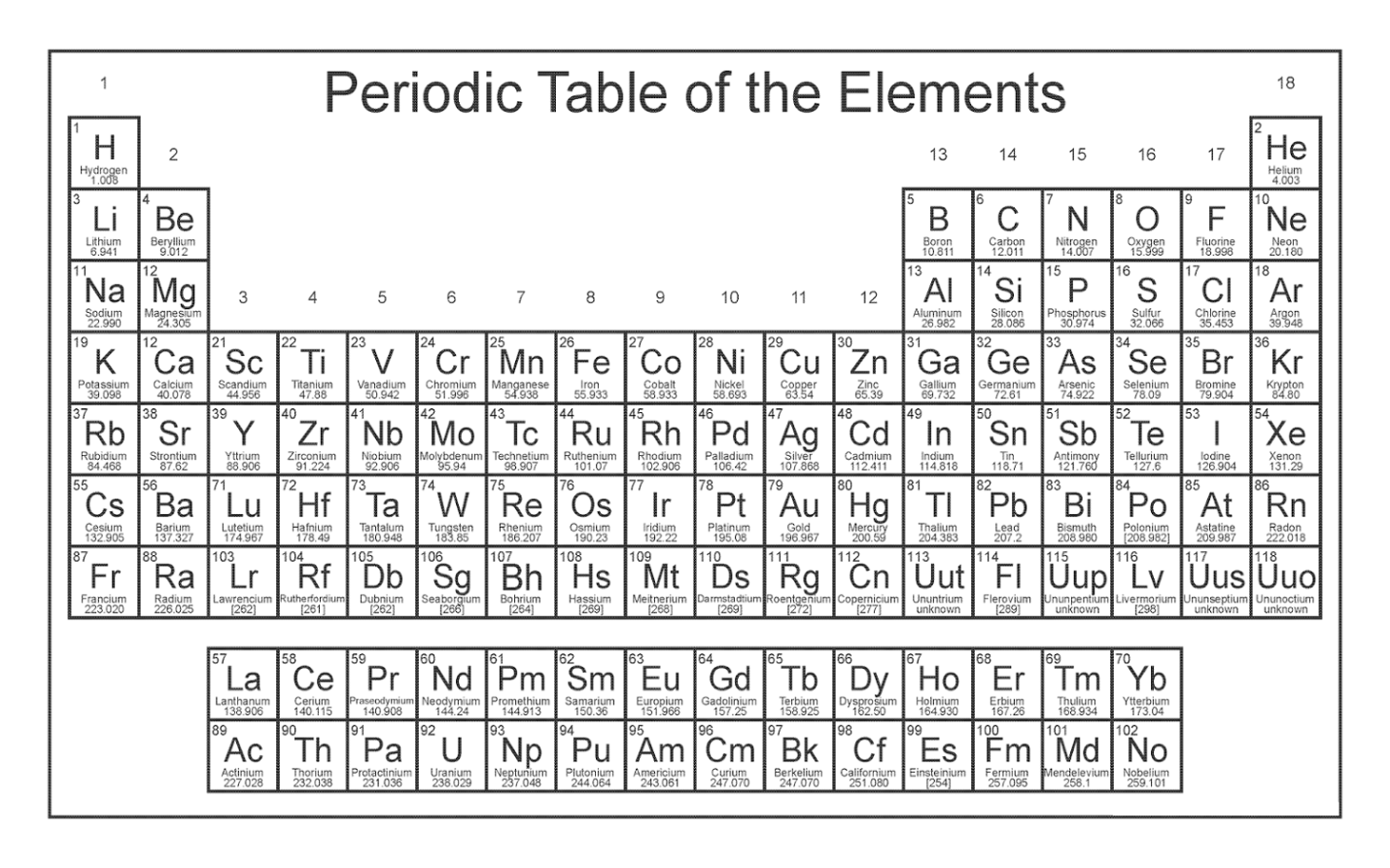 The first twenty elementsIn the periodic table, each row is called a period and each column is called a group.Atomic Number (Z)It is the number of protons of any atom. It tells you the element of an atom. For e.g. any atom with 6 protons is called carbon. The atomic number is always the smallest number.Mass Number (A)	The mass number is the total number of protons (p) and neutrons (n) in an atom. It is the biggest number.Another name for mass number is atomic mass.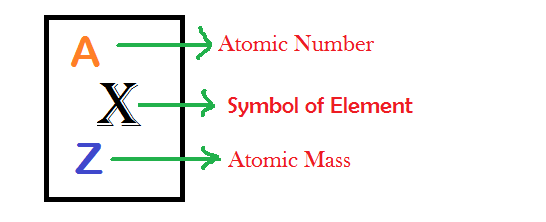 E.g.  Carbon atom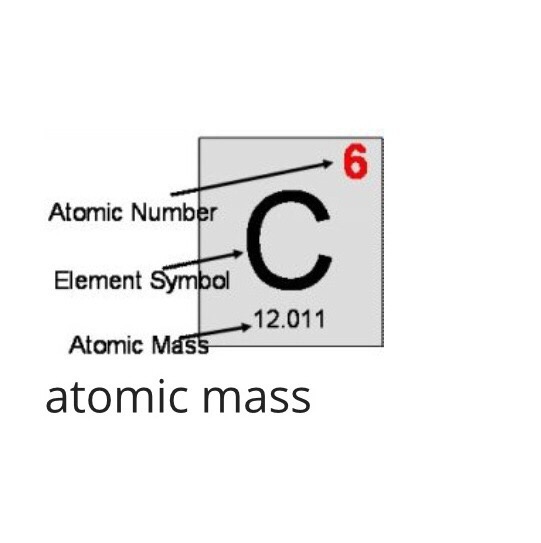 IsotopesTwo atoms of the same element have different number of neutrons (or have different atomic mass).For example: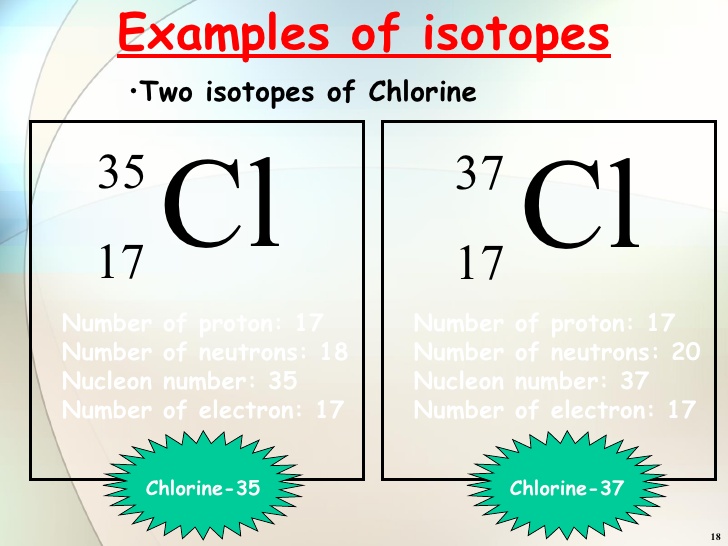 The number of protons and electrons for Chlorine are same but the number of neutrons is different.Lesson 24- Electron Structure (2 hour)L/O – Draw the electron structure of an atom.Student Activity1.Complete the table below:2.   Given the Oxygen atom:(i) Give the electron Configuration of oxygen: _____________________(ii) How many electron shells make up the Oxygen atom? ___________(iii) How many electrons are in each shell? _____________________________(iv)  Draw the electron structure diagram of oxygen.esson 25 – Properties of Common element (2 hours)L/O Justify the properties of common element in relation to their position in the periodic table.The atomic number increases from left to right. The valence shell remains the same but the number of valence electron increases.There are 8 groups labelled in Roman numerals.GROUP I- Alkali Metals( Lithium, Sodium, Potassium)Physical Properties- metals, light, silvery, shiny, low melting and boiling point.Chemical Properties – Lithium is the least reactive, Potassium is the most reactive.Colour – Lithium (red), Sodium (yellow), Potassium (lilac)GROUP II – Alkaline Earth Metals(Calcium, Magnesium, Beryllium)Physical Properties – shiny, silvery white, low density and melting point.Chemical Properties – reactive and unstableHas two electrons in their outer shell.GROUP VII – Halogens(Fluorine, Chlorine)Physical properties – non metallic, low boiling and melting point, toxicChemical properties – react with metals to form compounds called salt.Colours – Fluorine (pale yellow), Chlorine (yellow/green)State at room temperature – Fluorine/Chlorine (gases) Halogens in Greek means ‘salt producing’.GROUP VIII  Inert gases ( Helium, Argon, Neon)Physical Properties – noble gasesChemical Properties – does not undergo chemical reactions, very stable, extremely low reactivity.Uses – Argon used in electric bulbs, preventing tungsten filament to burn out. Helium inflates balloons, shield of welding.Reactivity Series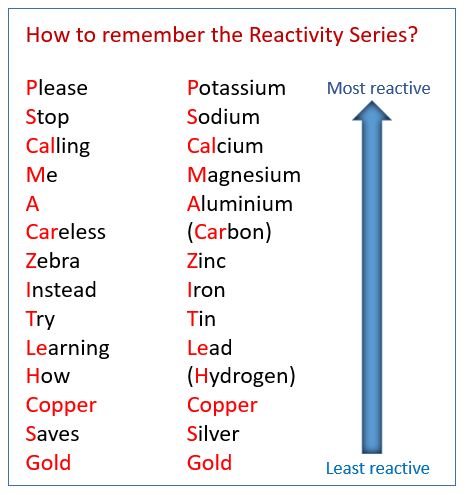 Student activityOut of the following which is the most reactive metal?Gold	B. Iron	C. Silver	D. PotassiumWrite down the name of group I and II of the periodic table:I - _________________________  II- _______________________State a general property of this group of elementsLesson 26 – Metals and Non Metals (2hours)L/O – List properties of metals and non metals.Properties of Metals and Non MetalsStudent ActivityMetals are malleable, ductile andBrittle		B.	have low densityC.	have low melting pointD.	good conductors of electricity.2.	The property of non metals which can be breakable is calledA.	flexibility			B.	brittleC.	insulator			D.	contractionLesson 27 – Uses of Metals and Non Metals(2hours)	L/O – Demonstrate the difference between metals and non metalsAlloys – Mixtures of metal with other substances in order to improve its property. E.g. Steel(Iron and a little bit of carbon). Brass(copper and zinc) ActivityTesting material for conductivity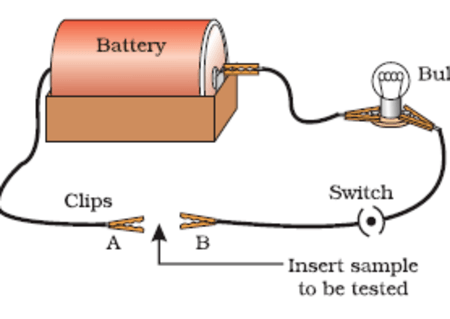 Use electric current if the light bulbs lights up than it is a metal and if not it is a non metal.Student activityCarbon element example graphite are used inJewellery				C.	making matchesChip				D.	lead of pencilBrass is an alloy of copper andTin				C.	ironZinc				D.	magnesiumWe use different metals for different purpose as they have different properties. Complete the table below:Match the substances in List A with the correct uses from List B.Lesson 28 – Heating and Cooling of metals(1 hour)L/O – Experiment on metals by heating and cooling them.Three ways of heating and cooling method:Student ActivityQuenching a metal changes its properties. Quenching makes a metalSoft and brittle.			C.	hard and brittleHard and springy			D.	soft and springyA student has a steel wire that is springy. She wants to make a permanent bend in it at a certain place, but it is too springy to stay bent.What could she do to the part of the wire that needs to be bent?__________________________________________________________________________________________________________________How could she later make the part of the wire springy again but not too brittle?__________________________________________________________________________________________________________________Lesson 29               Work on Metals (1 hour)L/O Experiment on metals by doing work on themWork is when we use force and make something move.Methods of changing metal shape.Hammering – metals are beaten into shapes.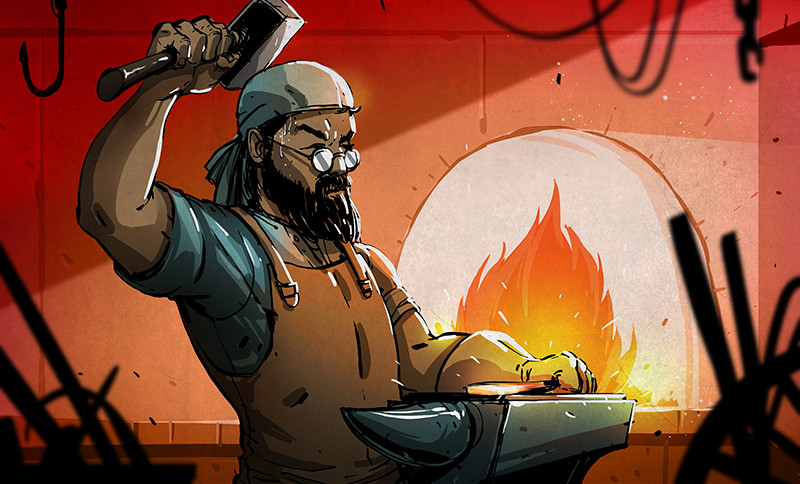 Rolling – Large blocks of metals are rolled back and force between heavy rollers e.g. making flat sheet or corrugated iron roofing. 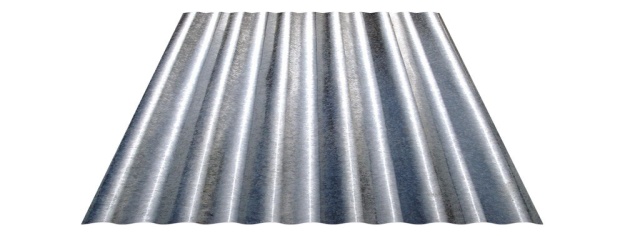 Pressing – a sheet of metal is pressed down .e.g. car bodies.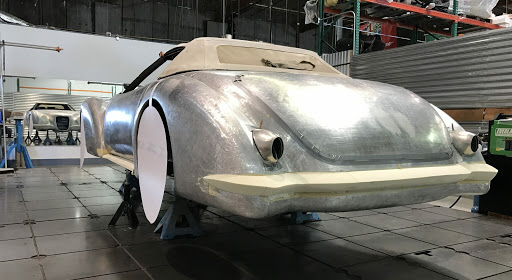 Pulling – long piece of metal is pulled out through a hole, the metal becomes longer and thinner.e.g. making wire and nails.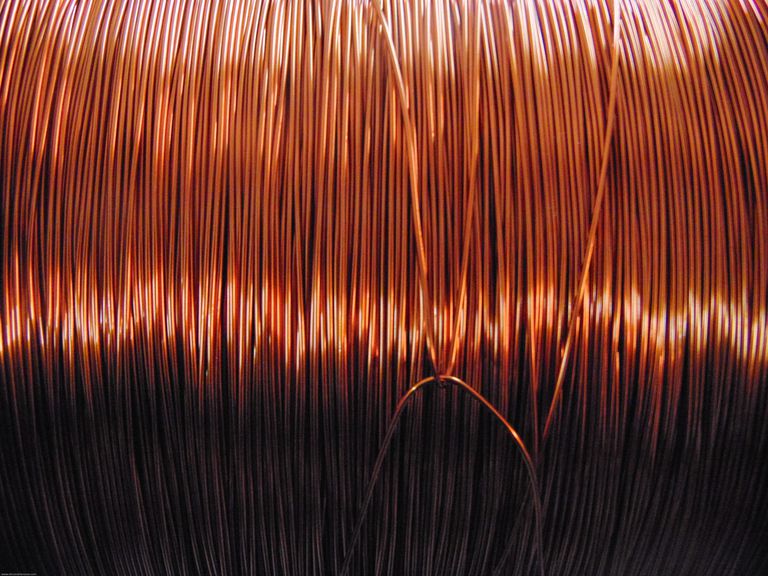 Spinning – a flat piece of metal is held at its center and spun around e.g. saucepans and cooking pots.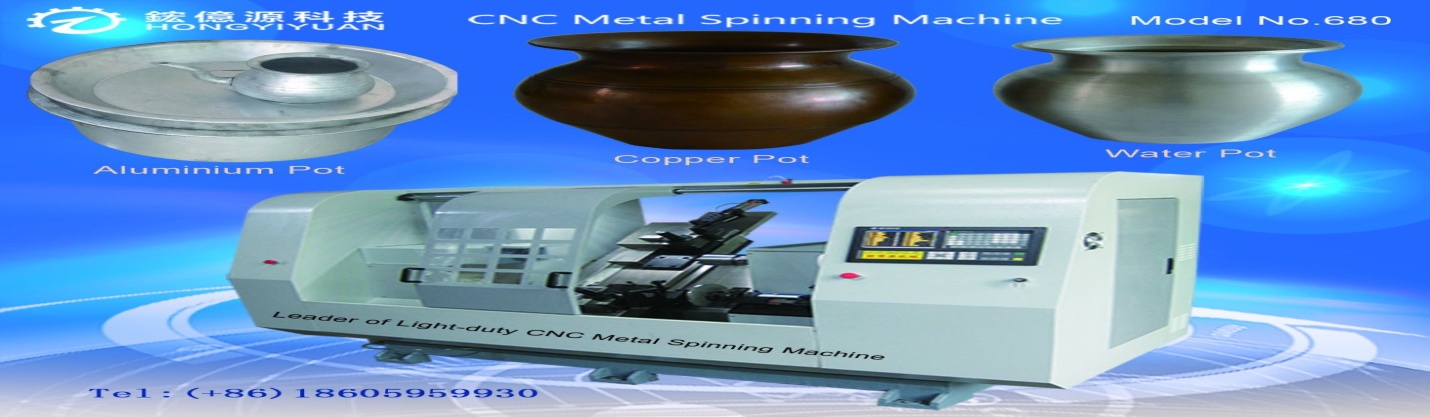 Twisting – heating a metal bar until red hot and twist the heated part.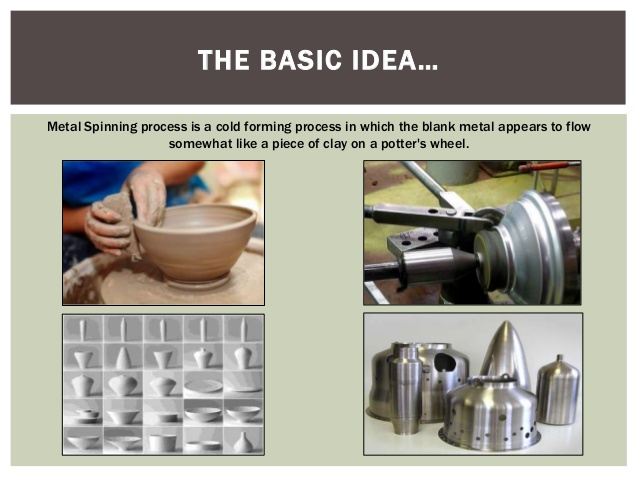 During the work on metals process the metal becomes work hardened meaning hard and brittle.Student ActivitiesName two ways of changing the shape of a metal.__________________________________________________________________________________________________________2. Two shiny objects found by a student were both hit with a hammer. The first object, X, broke into pieces while the second one, Y, spreads out.What two conclusions can you draw from the above observations?X - _________________________________________________Y - _________________________________________________Lesson 30       Magnets (1 hour)L/O   Explain the difference between magnetic and non – magnetic metals.Metals that are attracted by a magnet and can form a magnet when magnetized are called magnetic metals. The only magnetic metal is iron and if a metal has iron in it .e.g. steel. A magnet is a metal that can attract other metals. Only certain materials can become magnets. A material that can become a magnet is called a magnetic substanceTypes of magnets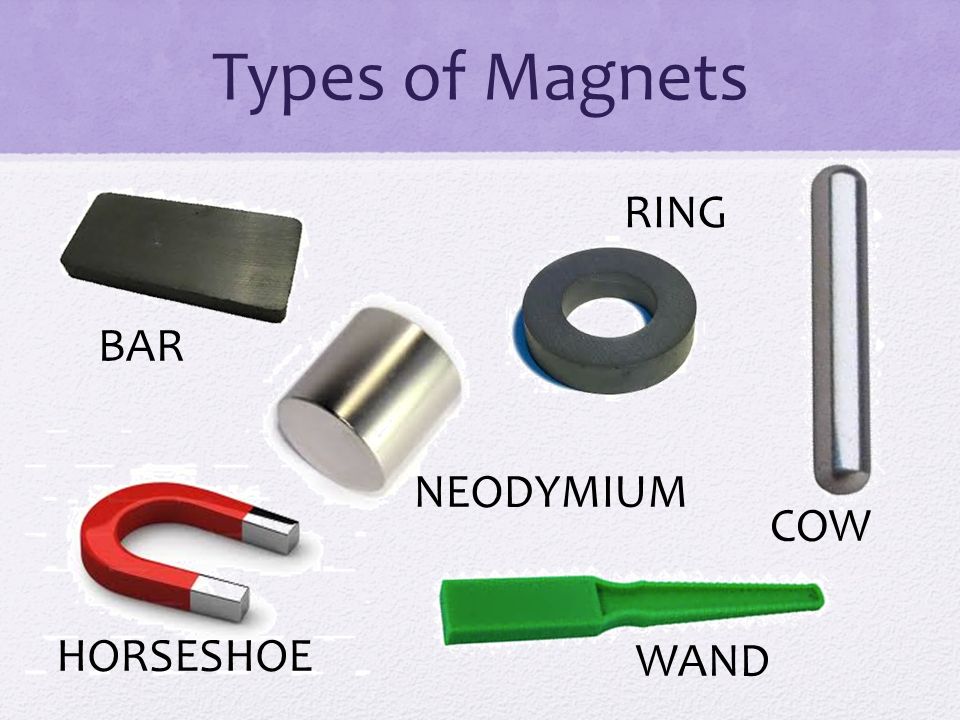 Uses of magnets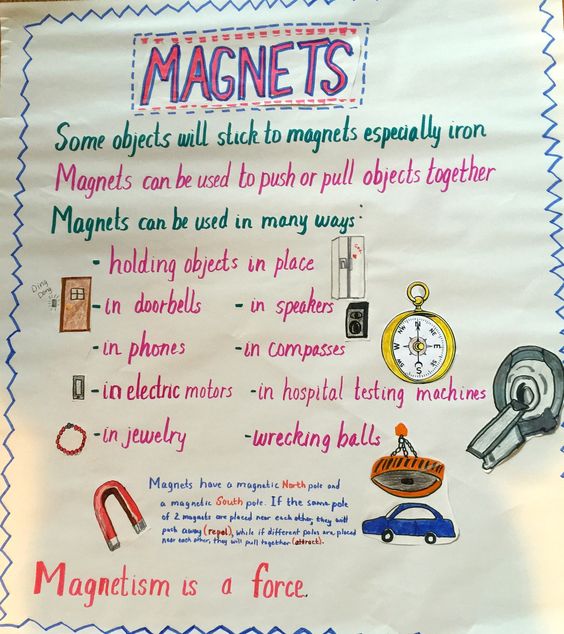 Student activityWhich of the following is the best magnetic metal?Lead		B.	Iron		C. Copper		D. AluminiumName three materials that uses a magnet.__________________________________________________________________________________________________________Lesson 31        Making a magnet (1 hour) L/O   Discuss how a non – magnetic can be made magnetic.How to make a razor blade magnetic?Obtain a strong magnet.Place the razor blade on the table.Take the magnet and rub the end of the along the razor in one direction several times.Then run the other end of the magnet in the opposite direction several times.Move the razor blade closer to some staple pins, the blade should act like a magnet.ElectromagnetismCopper is non magnetic but it can become magnetic if electric current passes through like the set up given below. This is called electro magnetism.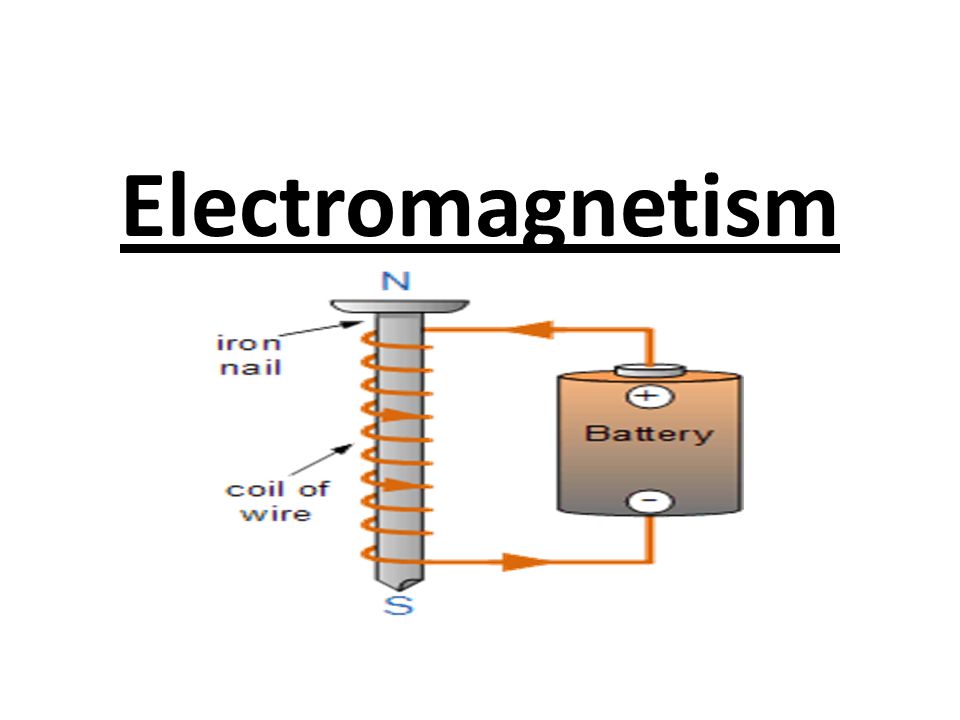 Passing electric current will attract metallic materials .e.g. pins.Hanging magnet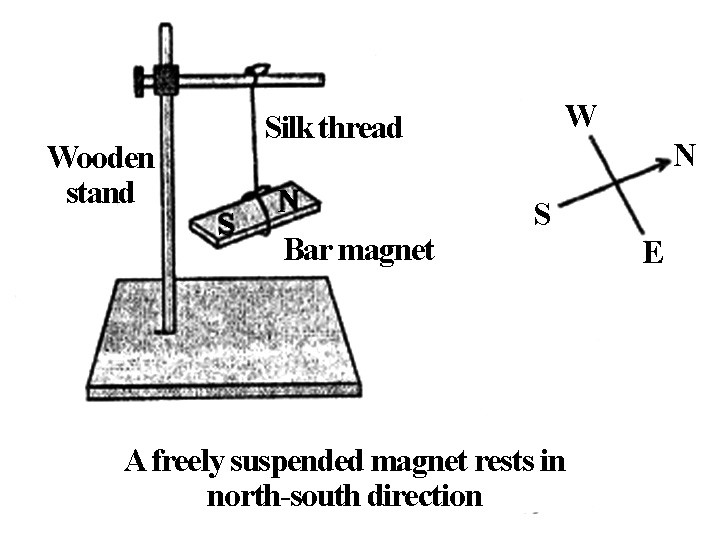 A magnet has two sides, the North pole and the South pole. A freely suspended magnet will always point toward the North – South direction as shown in the diagram above.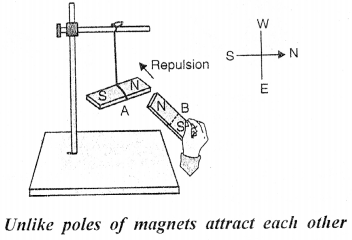 Therefore, like poles repel each other.Student activityDraw and label a diagram to show how to make a piece of copper wire behave like a magnet.Complete the diagram below:Label the correct pole on each end of the magnets below so that the magnets attract each other.1.Hydrogen11.Sodium2.Helium12.Magnesium3.Lithium13.Aluminium4.Beryllium14.Silicon5.Boron15.Phosphorous6.Carbon16.Sulphur7.Nitrogen17.Chlorine8.Oxygen18.Argon9.Fluorine19.Potassium10.Neon20.CalciumSymbolCAtomic Number6Atomic Mass12No. of protons6No. of electrons6No. of neutrons12-6=6Number of protons17Number of protons17Number of electrons17Number of electrons17Number of neutrons35 – 17=18Number of neutrons37 – 17 = 20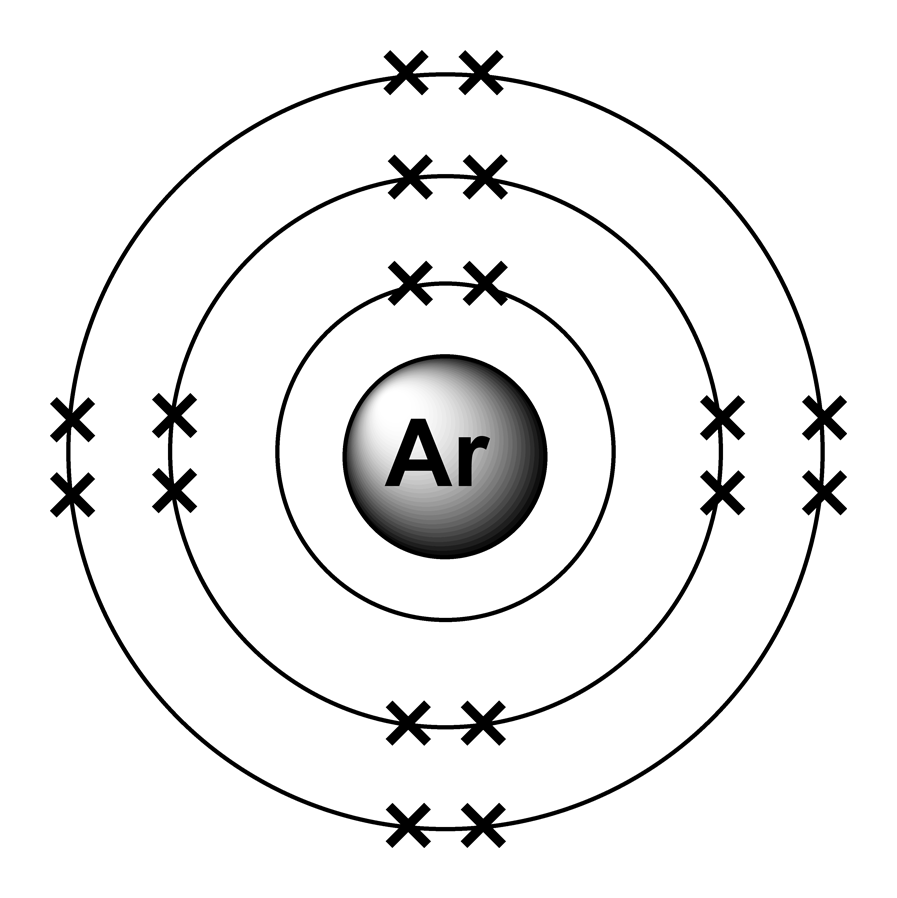 1st shell2nd shell                             3rd shell1st shell can carry only 2 electrons2nd and 3rd shell can carry only 8 electrons4th  shell can carry only 18 electronsGiven on the left is the electron structure of Argon of atomic number: 18 with electron configuration: 2,8,8Last shell is called the valence shell.Outer electrons in the valence shell determine the property of an element.If 8 electrons in the valence shell, it makes the atom stable and unreactive.ElementName of ElementSymbolMass NumberAtomic NumberNo: Proton(s)No: Electron(s)No:Neutron(s)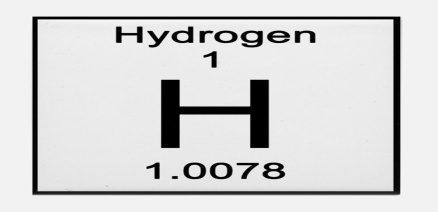 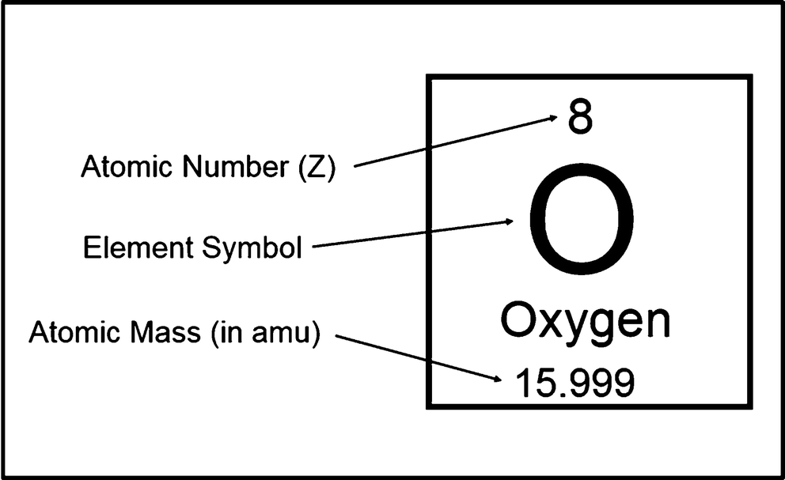 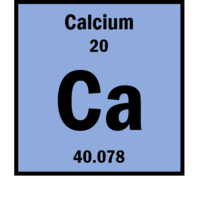 MetalsNon MetalsLeft of the periodic tableMost are solid except for mercuryHigh bpt and mptVery good conductor of heat and electricityShiny(silvery except for copper/goldStrong materialMalleable – easily beaten to sheetsDuctile – pull to wiresHigh density- heavySonorous – ringing noiseReact with oxygen to form basic oxide.Group 1 metals are most reactiveRight of periodic tableGases, liquid or solid in room temperature.Low mpt and bptGood insulatorDullBrittle- break easilyLow densityReact with oxygen to form acidic oxide.MetalsNon MetalsAluminium – bodies of planes since it has low densityMaking sauce pans since it is a good conductor of heat and it is non toxicCooking foil and milk tops since it is malleable and strongCopper – electrical wire as it is a good conductor.Water pipes due to its low reactivityBell making due to its ringing sound(sonorous)Gold – electrical connections on circuit boards due to its conductivity.Jewellery due its lack of reactivity so it does not rust and it is shiny.Steel – cheap and strong so it is suitable for building material, car parts, kitchen sinks, cutlery.Lead – suitable for fishing line sinkers and roof sealing due its malleabilityAutomobile industry(batteries) since it is rust resistance.Carbon(graphite) – Lead of pencil and electrodes in electrolysis in dry cell since it is soft and smooth.Carbon (diamond) – Drill bits for cutting stones since it is hard.Jewellery since it is colourless and transparent.Neon gas –light used for bill boards due to its poor conductivity.Chlorine – Kill germs in drinking water, used for making plastics, bleaching powder and liquid due to its acidic and solubility in water.Phosphorous – Making matches since it reacts easily with oxygen.MetalPropertyOne useIron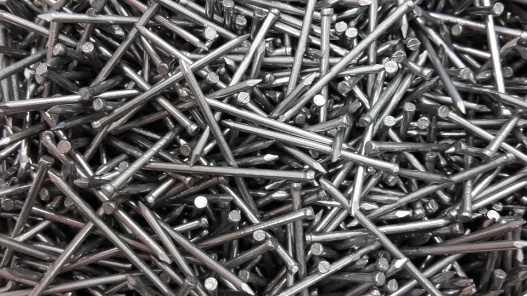 Strong and durable, lasts longList AList AList BList B(i)AluminiumGMake computer chips(ii)SiliconHDiamond is an example(iii)CarbonIGalvanises iron(iv)LeadJFishing line sinker(v)ZincKMetal in electrical linesLMetal in electrical appliancesAnnealingHeat a metal till red hot and slow coolingSoft and flexibleQuenchingHeat a metal till red hot and dip in water.Hard and brittleTemperingHeat till blue and slow coolingHard and springy.